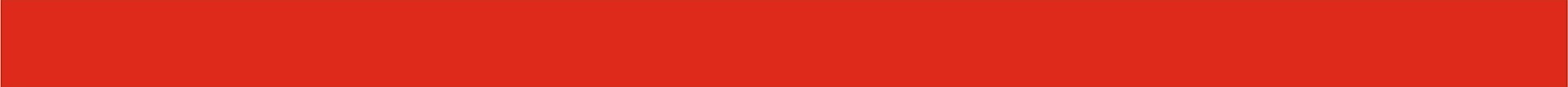 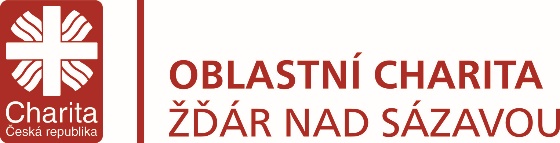 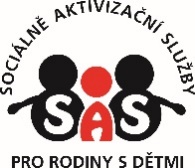 Oblastní charita Žďár nad Sázavou vyhlašuje výběrové řízení na pozice SOCIÁLNÍ PRACOVNÍK/PRACOVNICE
PRACOVNÍK/PRACOVNICE V SOCIÁLNÍCH SLUŽBÁCH
pro Sociálně aktivizační služby pro rodiny s dětmi. Náplň práce:přímá práce s rodinami v nepříznivé životní situaci v jejich přirozeném prostředí 
(terénní práce) tvorba individuálních plánů, vedení související dokumentaceMísto výkonu práce: okres Žďár nad Sázavou  Nástup: srpen 2019, popř. dle domluvyNabízíme:
- pracovní poměr na 1,0 úvazku, případně dle dohody, - zajímavou, smysluplnou a zodpovědnou práci, - možnost podílet se na rozvoji služby,- odborné vzdělávání, - práci pod supervizí a odborným vedením,- zaměstnanecké benefity, - zázemí stabilní organizace.Požadujeme:- vzdělání dle zákona o sociálních službách č. 108/2006 Sb., - orientaci v oblasti sociálních služeb a sociálně – právní ochrany dětí,- předpoklady pro terénní práci s rodinami v nepříznivé životní situaci,- velmi dobré organizační a komunikační schopnosti,- potřebu dále se vzdělávat a profesionálně růst,- řidičský průkaz skupiny B (aktivní řidič/ka),- trestní bezúhonnost.	V případě zájmu o uvedenou pozici zasílejte motivační dopis a profesní životopis na email pavla.polnicka@zdar.charita.cz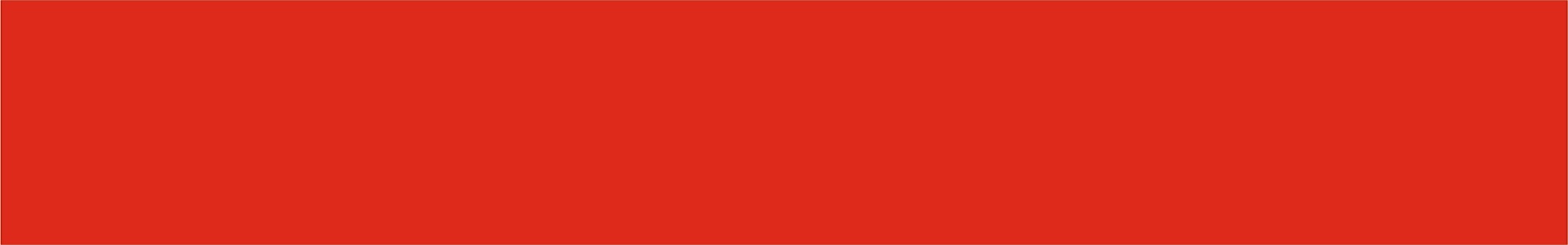 
Bližší informace: Pavla Polnická, mob.: 731 646 777, 
e-mail: pavla.polnicka@zdar.charita.cz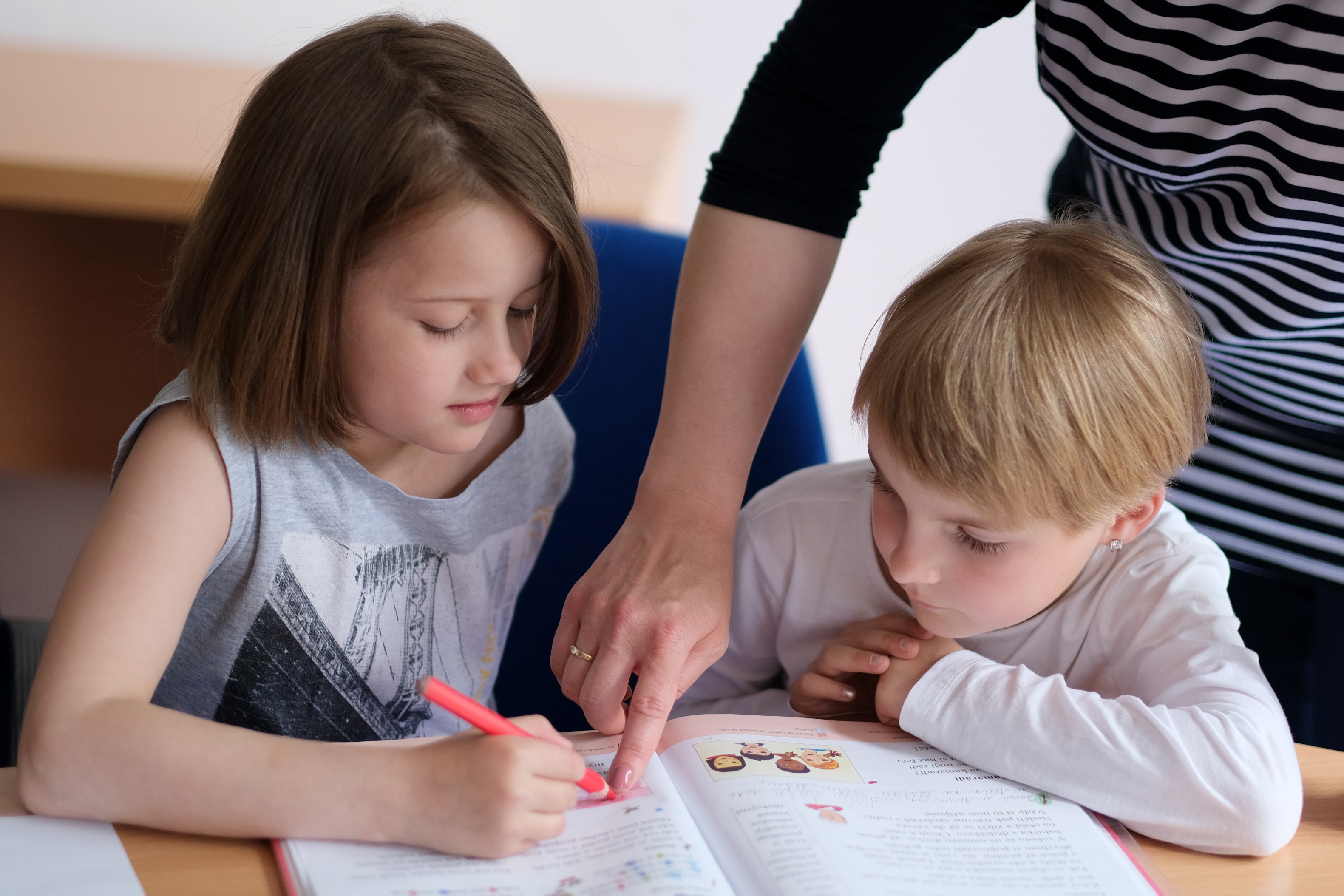  Foto: Zbyněk Čech